Curriculum vitae et studiorum(redatto ai sensi degli Artt. 46 e 47 del D.P.R. 28.12.2000, n. 445)Giorgio Gusella PhDIl sottoscritto Giorgio Gusella, nato a Palermo il 14/09/1993, residente in Palermo via Messina 36 A consapevole, ai sensi dell’art. 76 del D.P.R. 445/2000, che dichiarazioni mendaci, formazione o uso di atti falsi sono puniti ai sensi del codice penale e delle leggi speciali in materia,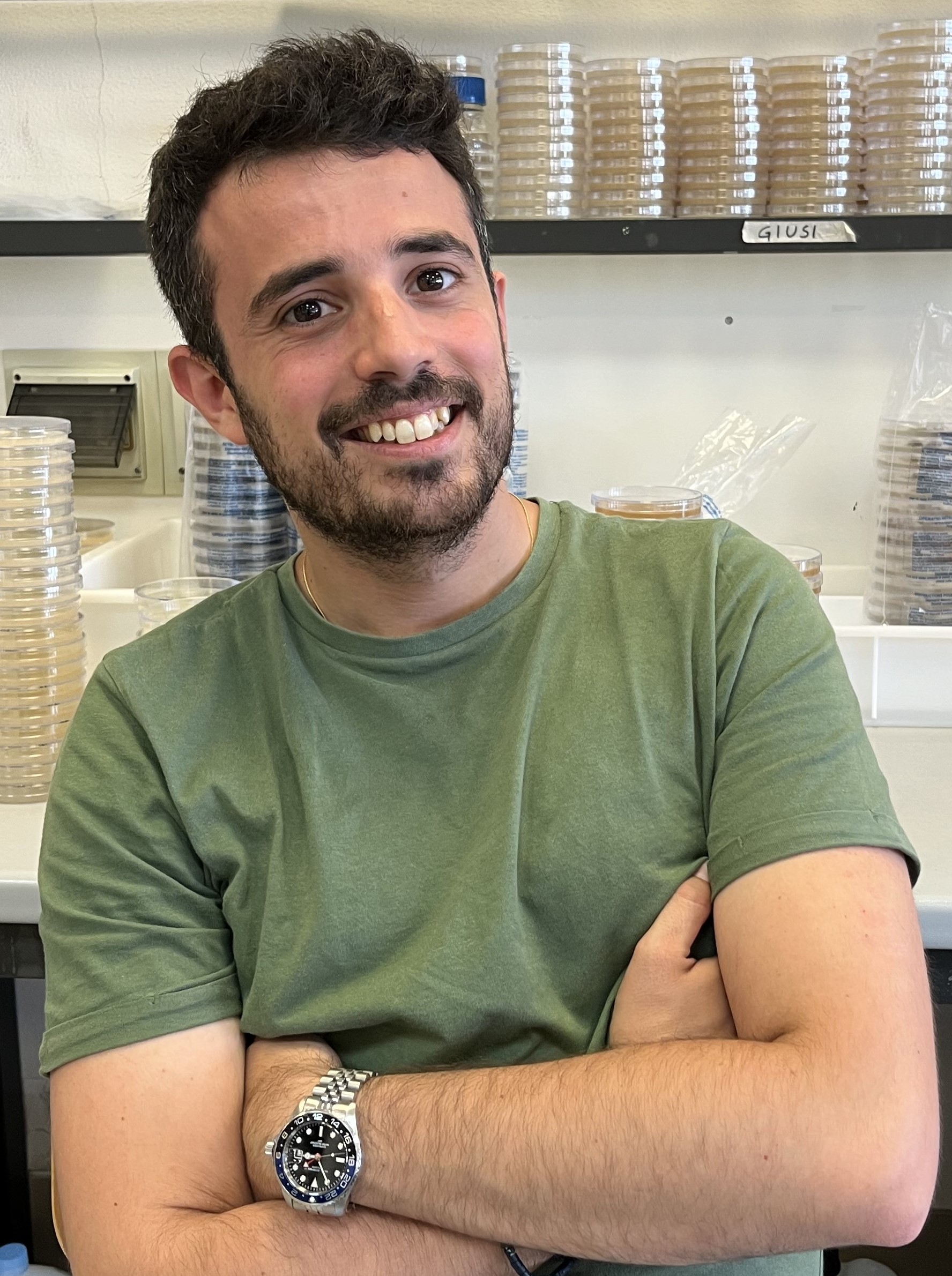 DICHIARA:MADRELINGUA: ItalianoLINGUE: IngleseORCID: https://orcid.org/0000-0002-0519-1200SCOPUS ID: 57204357447Dati Scopus aggiornati alla data del 28/06/2024h-Index: 9Pubblicazioni: 30Citazioni: 198Abilitazione Scientifica nazionale, II Fascia. Settore Concorsuale 07/D1, Settore Scientifico Disciplinare AGR/12 (Patologia Vegetale). Validità dal 27/06/2024 al 27/06/2035 (art. 16, comma 1, Legge 240/10).POSIZIONE ATTUALE01/03/2023-28/02/2026Ricercatore di tipo A tempo determinato e pienoProgetto: National Research Centre for Agricultural Tecnologies (Agritech)CUP del Progetto: E63C22000960006Codice del Progetto: CN_00000022Denominazione soggetto: Università degli Studi di CataniaATTIVITA’ DIDATTICA A.a. 2023/2024 titolare corso “Virologia vegetale” Università di Catania (49 ore L-25)A.a. 2023/2024 co-docenza corso “Biotecnologie fitopatologiche” Università di Catania (14 ore LM-7)A.a. 2022/2023 attività didattica all’estero (Subject area: Plant Pathology) presso Dept. of Agricultural Development, Democritus University of Thrace all’interno del Programma Erasmus+ Azione chiave 1 (KA131) Misura “Mobilità outgoing dello staff per docenza” - Staff Mobility for teaching (STA) (8 ore)A.a. 2022/2023 attività didattica all’estero (Subject area: Plant Pathology) presso Agricultural Sciences, Biotechnology and Food Science, Cyprus University of Technology (CUT) all’interno del Programma Erasmus+ Azione chiave 1 (KA131) Misura “Mobilità outgoing dello staff per docenza” - Staff Mobility for teaching (STA) (8 ore)A.a. 2022/2023 e 2020/2021 Affiancamento attività didattica lezioni frontali ed esercitazioni laboratoriali corsi “Patologia vegetale” L-25; Fitoiatria LM-69; Funghi fitopatogeni e micotossine L-26; Lotta biologica agli agenti fitopatogeni LM-69  Dall’a.a. 2021/2022 membro della commissione esami di profitto “Fitoiatria” (SSD: AGR/12; LM69), “Funghi fitopatogeni e micotossine” (SSD: AGR/12; L-26).Dall’ a.a. 2020/2021 Correlatore tesi di laurea triennale e magistraleATTIVITA’ DI SERVIZIO ACCADEMICO 	 Partecipazione in qualità di membro della commissione giudicatrice: Conferimento assegno collaborazione ad attività di ricerca D.R. 3405 del 12-09-23 Conferimento assegno collaborazione ad attività di ricerca D.R. 3407 del 12-09-23Conferimento borsa di ricerca D.R. 3525 del 20-09-23Conferimento assegno collaborazione ad attività di ricerca D.R. 5051 del 22-12-23Conferimento borsa di ricerca D.R. 489 del 08-02-24Conferimento borsa di ricerca D.R. 1421 del 03-04-2024Dal 2024 Referente Erasmus corso di laurea L-25 Di3AATTIVITA’ DI FORMAZIONE E RICERCA02/08/2022-28/02/2023 Assegno per la collaborazione alla ricerca (6 mesi)Progetto: Studio dei patogeni e dei fattori epidemiologici delle malattie fungine dell’avocado e delle strategie di lotta sostenibile.Settore concorsuale: 07/D1Settore disciplinare: AGR/12Sede: Dipartimento di Agricoltura, Alimentazione e Ambiente, Università di Catania, Sez. di       Patologia VegetaleResponsabile scientifico: prof. Giancarlo Polizzi gpolizzi@unict.itProgramma di ricerca: “SUPERAVOCADO-Avocado biologico siciliano: superfood per la valorizzazione delle aree ionico-tirreniche” CUP: G79J2100558000924/01/2022-24/07/2022Borsa di ricerca (6 mesi)Progetto: Caratterizzazione molecolare e strategie sostenibili di lotta di agenti fungini responsabili di malattie del pistacchio.Settore concorsuale: 07/D1Settore disciplinare: AGR/12Sede: Dipartimento di Agricoltura, Alimentazione e Ambiente, Università di Catania, Sez. di Patologia VegetaleResponsabile scientifico: prof. Giancarlo Polizzi gpolizzi@unict.itProgramma di ricerca: “Innovazioni di prodotto e di processo in campo e in post-raccolta per la valorizzazione del pistacchio in Sicilia”. Progetto PSR Sicilia 2014/2020 – Misura 16, sottomisura Cooperazione “CleanPistachio - Innovazioni di prodotto e di processo in campo e in post- raccolta per la valorizzazione del pistacchio in Sicilia; CUP: G66D20000260009.28/02/2020-17/09/2020Periodo di ricerca all’estero (7 mesi)Attività di ricerca in campo e in laboratorio in CaliforniaSede: Kearney Agricultural Research & Extension Center, UC Davis, California (USA)Supervisor: Dr. Themis J. Michailides tjmichailides@ucanr.edu30/10/2018-21/03/2022Programma di dottorato in Agricultural, Food and Environmental Science XXXIV Ciclo. Progetto di ricerca: Characterization of new fungal diseases of Pistachio in Sicily.Settore concorsuale: 07/D1Settore disciplinare: AGR/12Sede: Dipartimento di Agricoltura, Alimentazione e Ambiente, Università di Catania, Sez. di Patologia Vegetale e Kearney Agricultural Research & Extension Center, University of California Davis.Tutor: prof. Giancarlo Polizzi gpolizzi@unict.itCo-tutor: Dr.ssa Dalia Aiello dalia.aiello@unict.itSupervision Committee: Dr. Themis J. Michailides tjmichailides@ucanr.eduDr. Vladimiro Guarnaccia vladimiro.guarnaccia@unito.it11/2015–03/2018Laurea Magistrale in Medicina delle Piante-Università degli Studi di BariTesi: Putative interactions between Xylella fastidiosa subspecies and fungi associated with olive dieback". Tesi realizzata all’interno del progetto “Global Thesis” dell’Università di Bari con l’Università della California DavisInsegnamento: Patologia vegetaleSede: Dip. Scienze del Suolo della Pianta e degli Alimenti, Università di Bari “Aldo Moro".Tutor: prof. Franco Nigro franco.nigro@uniba.itSupervisor Dr. Themis J. Michailides tjmichailides@ucanr.eduVoto di laurea: (110/110 con lode)20/12/2016–22/06/2017Periodo di studio/ricerca all’estero (6 mesi)Attività: Sviluppo della tesi magistrale ed attività laboratoriali e di campo nell’ambito della   Patologia Vegetale.Sede: Kearney Agricultural Research & Extension Center, UC Davis, California (United States).Supervisor: Dr. Themis J. Michailides tjmichailides@ucanr.edu26/10/2015Laurea Triennale in Scienze Forestali e Ambientali-Università degli studi di Palermo Tesi: “Boschi sacri e sacralità dei boschi in Sicilia”.Sede: Dipartimento Scienze Agrarie, Alimentari e Forestali, Università degli Studi di Palermo.Supervisor: Prof. Tommaso La Mantia tommaso.lamantia@unipa.itVoto di laurea: (110/110 con lode).2012Diploma Liceo Classico Liceo Classico Statale "Umberto I", Palermo. Voto esame finale: 91 (91/100)RELATORE A CONGRESSI7-12/05/2023 Invited speaker: VIII International Symposium on Almonds and Pistachios (ISHS) Davis, California, USA. Titolo: Compendium of pistachio diseases in Italy21-23/09/2022. Presentazione orale al XXVII convegno nazionale Società italiana di Patologia Vegetale (SIPaV). Titolo: Current status of Botryosphaeriaceae: fourteen years surveys among nursery, urban and agro-ecosystems in SicilyRICONOSCIMENTI2023 ISHS Young minds award “Best oral presentation” VIII International Symposium on Almonds and Pistachios (7-11/05/23 Davis, California)2022 Cultore della materia presso Di3A degli insegnamenti del S.S.D. AGR/12 Patologia vegetale2022 Vincitore del premio “Giovani ricercatori in formazione”, elargito in occasione del XXVII convegno nazionale Società italiana di Patologia Vegetale     (21-23/09/22 Palermo, Italia)AFFILIAZIONIMembro della Società Italiana di Patologia Vegetale (SIPAV)RESPONSABILITA’ EDITORIALEDa gennaio 2023 Associate Editor di Australasian Plant Pathology (AUPP)Attività di Peer reviewer per: Forests, Journal of Fungi, Journal of Phytopathology,  Journal of Plant Pathology, IIPlants, Plant Disease, Scientific Reports, Spanish Journal of Agricultural Research https://www.webofscience.com/wos/author/record/2375832Il sottoscritto dichiara di essere informato, ai sensi del decreto legislativo 196/2003, che i dati sopra riportati verranno utilizzati nell'ambito del procedimento per il quale la presente dichiarazione viene     resa.Catania,28/06/2024Il dichiarante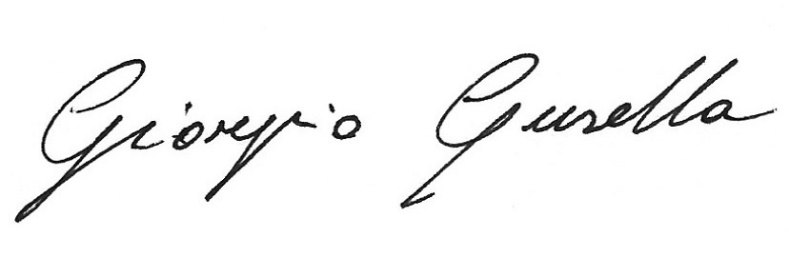 